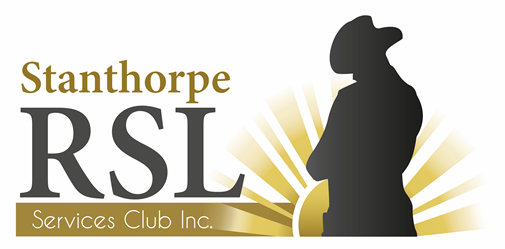 LUNCH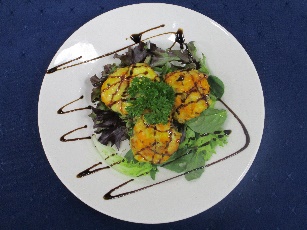 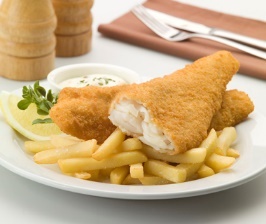                                                      Stuffed Mushrooms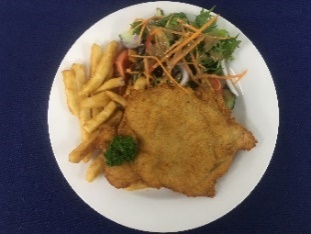            Crumbed Fish                                                      Chicken SchnitzelStartersGARLIC BREAD (GF Option)		           $6.00CHEESY GARLIC BREAD (GF Option) 	          $7.00THAI SPRING ROLLS		          $9.00FILLED WITH PORK. NOODLES & VEGETABLES WITH A SWEET CHILLI SAUCES & P CALAMARI		                   $10.50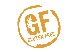 SERVED WITH WOMBOK SALAD & GARLIC AIOLISTUFFED MUSHROOMS	   	             $9.50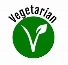 ROASTED, STUFFED WITH CHEESE, GARLIC, ONION& CARROT ON A BED OF SALAD LEAVESBOWL BEER BATTERED CHIPS 	    (S) $4.50     (L) $6.50MainsSMALL RUMP STEAK (200grm approx.)         $20.00SERVED WITH YOUR CHOICE OF SAUCE, CHIPS & SALAD OR VEGETABLESFISH (CRUMBED)                    	         $15.50SERVED WITH CHIPS & SALADCHICKEN SCHNITZEL                                $14.50SERVED WITH CHIPS & SALADFALAFEL WRAP		                     $12.50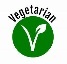 SERVED WITH CHIPSCHICKEN PARMIGIANA    	                   $21.00FRESHLY CRUMBED BREAST, TOPPED WITH HOMEMADE NAPOLI SAUCES AND MELTED CHEESE, SERVED WITH CHIPS & SALAD OR VEGETABLESSandwiches – Fresh & Toasted                         (GF option available)HAM AND CHEESE			          $5.50HAM CHEESE TOMATO	                     $6.00CHICKEN AND CHEESE	                     $5.50CHEESE AND TOMATO    	                     $4.50CHICKEN, CHEESE AND TOMATO        $6.00KidsCHICKEN NUGGETS & CHIPS	        $10.00SPAGHETTI BOLOGNAISE	        $10.00ALL KIDS MEALS INCLUDE ICE-CREAM AND TOPPINGFOOD ALLERGIESPlease be aware that all care is taken when catering for special requirements. It must be noted that within the premises we handle nuts, seafood, shellfish, sesame seeds, wheat flour, eggs, fungi & dairy products. Customer requests will be catered for to the best of our ability, but the decision to consume a meal is the responsibility of the diner.DINNER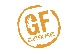 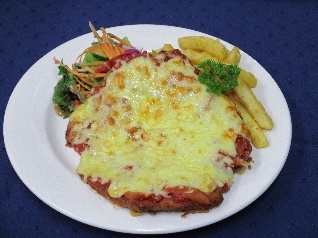                                                      Stuffed Mushrooms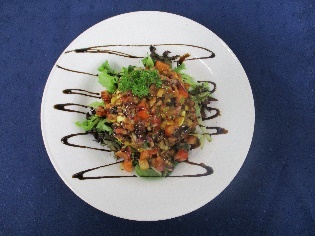       Chicken Parmigiana                                                      Halloumi StackStartersGARLIC BREAD (GF Option)		          $6.00CHEESY GARLIC BREAD (GF Option)	          $7.00THAI SPRING ROLLS		          $9.00FILLED WITH PORK. NOODLES & VEGETABLES WITH A SWEET CHILLI SAUCES & P CALAMARI		                   $10.50SERVED WITH WOMBOK SALAD & GARLIC AIOLISTUFFED MUSHROOMS		          $9.50ROASTED, STUFFED WITH CHEESE, GARLIC, ONION& CARROT ON A BED OF SALAD LEAVESBOWL BEER BATTERED CHIPS       (S) $4.50                                                             (L) $6.50MainsGRILLED BARRAMUNDI	                   $21.00SERVED WITH CHIPS & SALAD OR SEASONAL VEGETABLESHALLOUMI STACK                               $18.00HOMEMADE CORN FRITTERS SERVED WITH GRILLED HALLOUMI,AVOCADO AND SALSA ON A BED OF MESCULINLOADED NACHOS		                   $16.00CORN CHIPS TOPPED WITH CHILLI MINCE, BEAN SALSA & MELTED CHEESE, SERVED WITH SOUR CREAM (VEGETARIAN OPTION AVAILABLE)ADD AVOCADO EXTRA $2.00CHICKEN BACON AND MUSHROOM $20.00PAN FRIED CHICKEN BREAST WITH A CREAMY BACON AND MUSHROOM SAUCE SERVED WITH CHIPS & SALAD OR VEGETABLESCHICKEN CARBONARA 	         	        $17.00CHICKEN, BACON AND PARMESAN CHEESE IN A CREAMY SAUCE TOSSED THROUGH SPAGHETTISteaks and Chicken300grm RUMP (APPROX)		        $29.50250grm RIB FILLET (APPROX)	        $31.50ALL STEAKS SERVED WITH CHOICE OF SAUCE, CHIPS & SALADOR VEGETABLESCHICKEN SCHNITZEL		        $19.50FRESHLY CRUMBED BREAST SERVED WITH CHIPS & SALAD OR VEGETABLESCHICKEN PARMIGIANA    	                   $21.00FRESHLY CRUMBED BREAST, TOPPED WITH HOMEMADE NAPOLI SAUCES AND MELTED CHEESE, SERVED WITH CHIPS & SALAD OR VEGETABLESKidsCHICKEN NUGGETS & CHIPS	        $10.00SPAGHETTI BOLOGNAISE	        $10.00ALL KIDS MEALS INCLUDE ICE-CREAM AND TOPPINGFOOD ALLERGIESPlease be aware that all care is taken when catering for special requirements. It must be noted that within the premises we handle nuts, seafood, shellfish, sesame seeds, wheat flour, eggs, fungi & dairy products. Customer requests will be catered for to the best of our ability, but the decision to consume a meal is the responsibility of the diner.